Al- Amir Lebanese Restaurant & Bar (1.9 miles) 
701, 106th Street
Arlington, TX 76011
(817) 649-2647
The AL AMIR experience is about more than just food. From our wide variety of signature Hookah, to our exciting belly dance shows each weekend, Al Amir guarantees their guests a unique experience. The expansive menu includes tantalizing dishes made from scratch, using fresh, high quality ingredients. The ambiance, dance floor, and bar all lend themselves to accommodate different occasions and crowds.
Babe's Chicken Dinner House (2.4 miles)
230 North Center
Arlington, TX 76011
(817) 801-0300
Have you ever told your family what you’d do different if you opened a restaurant? Grandma’s recipes, friendly people.  Well, that’s exactly why we opened Babe’s Chicken Dinner House. We wanted a sit-down restaurant where people really feel at home.  Babe’s is a casual place where you’ll feel comfortable in your blue jeans or cutoffs. Where your neighbors wait on you and your whole family.

BurgerFI  							2 miles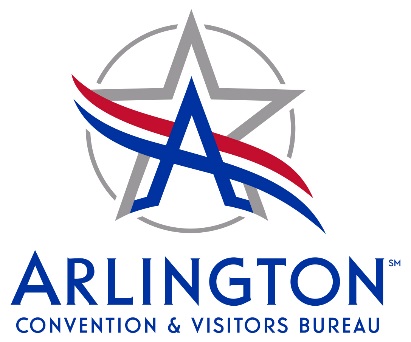 1807 N Collins St. Ste. 101
Arlington TX 76011
(682) 238 3737
Bodacious Bar-B-Que 1.5 miles)
1206 E. Division
Arlington, TX 76011
(817) 860-4248
Boomerjack's Bar & Grill (1.4 miles)
522 Lincoln Square
Arlington, TX 76011
(817) 275-5400
BoomerJack’s Grill and Bar is a great place to catch the game, enjoy some homemade food and an ice cold beer or just hang out with the family! We have over 125 High-Def TV’s showing any game you want to see. Try a ½ pound burger and fresh-cut French fries or a Grilled Chicken Wrap, just some of our popular menu items. We have outdoor patio seating and a fun, friendly atmosphere with GREAT service!

Chili's Copeland Road (1.4 miles)
924 E. Copeland Rd
Arlington, TX 76011
(817) 261-3891
Chipotle Mexican Grill (2.5 miles)
2151 N. Collins Street
Arlington, TX 76011
(817) 459-0939
Cici's Pizza N Collins (1.4 miles)
826 N. Collins
Arlington, TX 76011
(817) 265-1994
Denny's North Watson (1.4 miles)
839 N. Watson Rd.
Arlington, TX 76011
(817) 640-6050
Dickey's Barbecue Pit Ballpark Way (0.8 mile)
1801 Ballpark Way
Arlington, TX 76011
(817) 261-6600
Eddie Deen  Cross Roads (1.6 miles)
1004 N. Collins
Arlington, TX 76011
(817) 795-6900
Eddie Deen & Company offers four special event companies designed to execute the perfect event in any setting. Featuring catering limited only by the imagination, Eddie Deen is committed to creative menus prepared from scratch from only the freshest ingredients accompanied by impeccable service. Eddie Deen & Company is Dallas/Ft. Worth's most sought after caterer for weddings, convention and corporate events, executive luncheons, social events, non-profit galas, and unique private parties. 
El Chico N Collins Street (1.3 miles)
1315 N. Collins Street
Arlington, TX 76011
(817) 265-2127
Fish Bone Grill (1.5 miles)
816 N. Collins Street
Arlington, TX 76011
(817) 261-5798
The Fishbone Grill is where Vip Sports Getaway throws their famous Bill Bates Ultimate Tailgate Party at Vip Sports Getaway, Bill Bates Ultimate Tailgate Party for every Dallas Cowboys home game. And, they also throw a tailgate for other major events during the year. 
Hibachi '97 Japanese Steakhouse (1.5 miles)
770 East Rd to Six Flags Suite 146
Arlington, TX 76011
(817) 459-1070
Hooters North Collins (1.4 miles)
1511 North Collins
Arlington, TX 76011
(817) 265-3861
Jason's Deli Road to Six Flags (1.4 miles)
780  East Rd to Six Flags, 
Arlington, TX 76011
(817) 860-2888
Fresh food and premium, more natural ingredients. We were the first major restaurant concept to ban artificial trans fats in the U.S. and also the first to eliminate high fructose corn syrup.What’s left? Exciting flavors, true freshness and real taste so you know that you’re getting nutrient filled goodness for your money. Come try our salad bar that's enhanced with organic choices or taste the world’s best Reuben!
Joe's Crab Shack (1.0 mile)
1520 Nolan Ryan Expy
Arlington, TX 76011
(817) 261-4696
Mariano's Mexican Restaurant (1.9 miles)
2614 Majesty Dr.
Arlington, TX 76011
(817) 640-5118
Mooyah (2.3 miles)
2141 North Collins Street
Arlington, TX 76011
(817) 274-6661
Welcome to MOOYAH, where the burgers, buns and fries are always hot, fresh and made to order. We're out to make the best burger you've ever tasted.
New Yorker Pizza & Pasta (1.4 miles)
1301 N. Collins Street, Suite 127
Arlington, TX 76011
(817) 461-1950
Olive Garden Lincoln Sq (2.3 miles)
210 Lincoln Sq
Arlington, TX 76011
(817) 275-0722
On The Border Copeland Road (0.5 mile)
2011 Copeland Rd. East
Arlington, TX 76011
(817) 261-3598
Panera Bread (1.3 miles)
1409 N. Collins
Arlington, TX 76011
(817) 548-8726
We are Panera.We are bakers of bread. We are fresh from the oven. We are a symbol of warmth and welcome. We are a simple pleasure, honest and genuine. We are a life story told over dinner. We are a long lunch with an old friend. We are your weekday morning ritual. We are the kindest gesture of neighbors. We are home. We are family. We are friends. 

Pappadeaux Seafood Kitchen (2.3 miles)
1304 E. Copeland Rd.
Arlington, TX 76011
(817) 543-0545
Pei Wei Asian Diner (2.2 miles)
2100 N Collins St
Arlington, TX 76011
(817) 299-8687
Philly Connection (1.6 miles)
1301 N. Collins St. Suite 202
Arlington, TX 76011
(817) 460-3385
Piccolo Mondo Italian Restaurant (2.1 miles)
829 Lamar Boulevard East
Arlington, TX 76011
(817) 265-9174
This 25 year old establishment is one of the most beloved local Italian restaurants.  Enjoy delicious Italian cuisine featuring shellfish, salmon, veal, gnocchi & pasta. Rated among "Best Restaurants in America" & "Best Atmosphere" by D Magazine.
Potbelly Sandwich Shop (2.2 miles)
2100 N Collins
Arlington, TX 76011
(817) 303-8500
We choose high quality meats, cheeses and veggies, then slice, cut and chop them ourselves. Our sandwich makers build amazing toasty sandwiches to order and get you through the line really fast. While every Potbelly Sandwich Shop is unique, they all have friendly folks behind the counter that will make you feel at home.Our Promise. Fresh. Fast. Friendly.Prince Lebanese Grill (mediterranean food, gyros, shawarma)  	2.4 miles502 W. Randol Mill Rd.
Arlington TX  76011
817 469 1811
Restaurant 506 (2.3 miles)
506 N. Center St.
Arlington, TX 76011
(817) 861-2129
Located at The Sanford House Inn & Spa, restaurant 506 presents contemporary dining fare in an exquisite atmosphere.  The menu is "Inspired American" cuisine and features dishes made with only the freshest ingredients and are hand-prepared by our Culinary Team led by Executive Chef John Klein and Chef de Cuisine David Pacheco. The menu changes with the seasons and includes a delicious variety of the finest meat, seafood, fish, game, and poultry with fresh wholesome vegetables nestled in lively sauces.  Our Chefs use classical methods combined with healthy food preparation to create new taste impressions. The Culinary Team takes great pride in producing delicious food artfully presented to delight both visual and taste sensations.  Our promise is to provide "World Class Service with a personal touch". Join us for a drink in the Van Gogh Lounge which is nestled inside the Manor House of the hotel.  It is a perfect spot to savor our classic cocktails prior to dining or simply to meet friends and sample some of the delectable appetizers.  Whether you stay at our Inn as a guest, or come for a meal, you will immerse your senses in a luxurious memory.
Lunch Service: 
Wednesday through Saturday 11am-2pm
Dinner Service: 
Thursday through Saturday 6pm-9pmBrunch Service: Sunday 11am-2pm
Closed Monday and Tuesday
Salata (Freshly made salads; soups; wraps) 			1.9 miles1705 N. Collins St Suite 131
Arlington TX 76011
(682) 706-3550Sherlock's Baker Street Pub & Grill (1.7 miles)
Arlington, TX 76011
(817) 226-2300
Excellent happy hour specials, live music, outdoor patio dining, billiards and arcade games. Live band karaoke every Monday night at 9:45. Free WIFI, so grab your laptop and your favorite pint! Menu items include a variety of appetizers, sandwiches, salads, plus fish & chips, shepherd's pie and other English faves.
Social Bakehouse Cafe (1.3 miles)
546 Lincoln Square
Arlington, TX 76011
(817) 274-4200
Sprout's Springroll & Pho (1.4 miles)
780 Rd. To Six Flags St E
Arlington, TX 76011
(817) 488-6175
Sushi Zone (1.2 miles)
915 E. Rd to Six Flags #103
Arlington, TX 76011
(817) 226-4055
Texas Land & Cattle Steak House (1.0 mile)
2009 E. Copeland
Arlington, TX 76011
(817) 461-1500
TGI Friday's North Collins (2.0 miles)
1524 N. Collins
Arlington, TX 76011
(817) 261-2390Torchy Taco’s 		 					2 miles1805 N. Collins St. Ste. 11
Arlington TX 76011
682 808 5596
VB Brazil Steak House (0.6 mile)
2009 E Copeland Rd
Arlington, TX 76011
(817) 801-1440
VB STEAK is an authentic Brazilian steakhouse our staff is trained and educated at the art of serving the best selection of beef, chicken, pork and lamb. Our servers are willing to do anything to make your dining experience unforgettable
Waffle House North Collins (2.1 miles)
1910 North Collins
Arlington, TX 76011
(817) 274-6021
Which Wich Lincoln Square (1.4 miles)
706 Lincoln Square
Arlington, TX 76011
(817) 987-1128